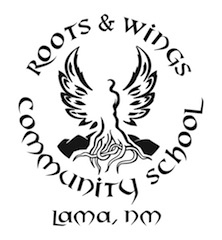 OPEN MEETINGS ACT RESOLUTION	WHEREAS, Roots and Wings Community School, a state-chartered charter school, met in regular session at the school’s campus, 35 La Lama Rd in Questa, New Mexico, on August 20, 2019, at 5:00 p.m., as required by law; and	WHEREAS, Section 10-15-1(B) of the Open Meetings Act (NMSA 1978, Sections 10-15-1 to -4) states that, except as may be otherwise provided in the Constitution or the provisions of the Open Meetings Act, all meetings of a quorum of members of any board, council, commission, administrative adjudicatory body or other policymaking body of any state or local public agency held for the purpose of formulating public policy, discussing public business or for the purpose of taking any action within the authority of or the delegated authority of such body, are declared to be public meetings open to the public at all times; and	WHEREAS, any meetings subject to the Open Meetings Act at which the discussion or adoption of any proposed resolution, rule, regulation or formal action occurs shall be held only after reasonable notice to the public; and	WHEREAS, Section 10-15-1(D) of the Open Meetings Act requires Roots and Wings Community School to determine annually what constitutes reasonable notice of its public meetings;	NOW, THEREFORE, BE IT RESOLVED by the Governing Council of Roots and Wings Community School that:	1. All meetings shall be held at 35 La Lama Rd in Questa, New Mexico in Questa New Mexico at 5:00 p.m., or as indicated in the meeting notice.	2. Unless otherwise specified, regular meetings shall be held each month on the Third Tuesday of each month. The agenda will be available at least seventy-two hours prior to the meeting. The agenda will be posted at the offices of Roots and Wings Community School and on the school’s website at http://www.rootsandwingscommunityschool.org/.	3. Notice of regular meetings other than those described in Paragraph 2 will be available at least seventy-two hours before the meeting and posted along with the agenda on the school’s website at http://www.rootsandwingscommunityschool.org/.	4. Special meetings may be called by the Chair or a majority of the members upon three days’ notice. The notice for a special meeting shall include an agenda for the meeting or information on how a copy of the agenda may be obtained a copy of the agenda. The agenda will be available at least seventy-two hours before the meeting and posted on the school’s website at http://www.rootsandwingscommunityschool.org/.	5. Emergency meetings will be called only under unforeseen circumstances that demand immediate action to protect the health, safety and property of citizens or to protect the public body from substantial financial loss. The notice for all emergency meetings shall include an agenda for the meeting or information on how the public may obtain a copy of the agenda. Within ten days of taking action on an emergency matter, the school will notify the Attorney General’s Office.	6. Copies of the written notice of meetings shall also be emailed to those broadcast stations licensed by the Federal Communications Commission and newspapers of general circulation that have made a written request for notice of public meetings.	7.  A member of the Governing Council may participate in a meeting by means of a conference telephone or other similar communications equipment when it is otherwise difficult or impossible for the member to attend the meeting in person, provided that each member participating by conference telephone can be identified when speaking, all participants are able to hear each other at the same time, and members of the public attending the meeting are able to hear any member of the public body who speaks during the meeting.	8. The Governing Council may close a meeting to the public only if the subject matter of such discussion or action is excepted from the open meeting requirement under Section 10-15-1(H) of the Open Meetings Act.		(a) If any meeting is closed during an open meeting, such closure shall be approved by a majority vote of a quorum of the Governing Council taken during the open meeting. The authority for the closed meeting and the subjects to be discussed shall be stated with reasonable specificity in the motion to close and the vote of each individual member on the motion to close shall be recorded in the minutes. Only those subjects specified in the motion may be discussed in the closed meeting.		(b) If a closed meeting is conducted when the Governing Council is not in an open meeting, the closed meeting shall not be held until public notice, appropriate under the circumstances, stating the specific provision of law authorizing the closed meeting and the subjects to be discussed with reasonable specificity, is given to the members and to the general public.		(c) Following completion of any closed meeting, the minutes of the open meeting that was closed, or the minutes of the next open meeting if the closed meeting was separately scheduled, shall state whether the matters discussed in the closed meeting were limited only to those specified in the motion or notice for closure.		(d) Except as provided in Section 10-15-1(H) of the Open Meetings Act, any action taken as a result of discussions in a closed meeting shall be made by vote of the Governing Council in an open public meeting. Approved by the Roots and Wings Community School Governing Council this 20th day of August 2019.